§2886.  Bond for proper disposal; traffic outside of StateA school, college, university, recognized medical school in New England, or physician or surgeon may not receive a body until a bond is given to the Treasurer of State by the physician or surgeon, or by and in behalf of the school, college, university or recognized medical school in New England, to be approved by a justice of a court of record in and for the county in which the physician or surgeon resides, or in which the school, college, university or recognized medical school in New England is situated. The bond must be in the penal sum of $1,000, conditioned that all bodies that the physician or surgeon or the school, college, university or recognized medical school in New England receives thereafter are used only for the promotion within the State of medical education, which includes nursing training and premedical education, and, when no longer needed for such educational purposes, are decently buried. The bond must be examined annually in the month of December by the Treasurer of State and the Treasurer of State shall certify in writing upon each bond in the Treasurer of State's possession approval of the bond.  If a bond is not approved by the Treasurer of State, the Treasurer of State shall immediately notify the party giving the bond, who shall forthwith file a new bond.  A person that sells or buys a body or in any way traffics in the same, transmits or conveys a body to any place outside of the State or causes the same to be done, except as provided in section 2884, must be punished by a fine of not more than $200 or by imprisonment for not more than 11 months.  [RR 2021, c. 2, Pt. B, §147 (COR).]SECTION HISTORYRR 2021, c. 2, Pt. B, §147 (COR). The State of Maine claims a copyright in its codified statutes. If you intend to republish this material, we require that you include the following disclaimer in your publication:All copyrights and other rights to statutory text are reserved by the State of Maine. The text included in this publication reflects changes made through the First Regular and First Special Session of the 131st Maine Legislature and is current through November 1, 2023
                    . The text is subject to change without notice. It is a version that has not been officially certified by the Secretary of State. Refer to the Maine Revised Statutes Annotated and supplements for certified text.
                The Office of the Revisor of Statutes also requests that you send us one copy of any statutory publication you may produce. Our goal is not to restrict publishing activity, but to keep track of who is publishing what, to identify any needless duplication and to preserve the State's copyright rights.PLEASE NOTE: The Revisor's Office cannot perform research for or provide legal advice or interpretation of Maine law to the public. If you need legal assistance, please contact a qualified attorney.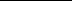 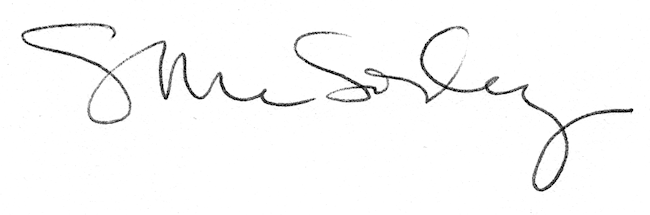 